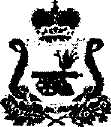 СОВЕТ ДЕПУТАТОВ ИЗДЕШКОВСКОГО СЕЛЬСКОГО ПОСЕЛЕНИЯСАФОНОВСКОГО РАЙОНА СМОЛЕНСКОЙ ОБЛАСТИРЕШЕНИЕот 29.11.2018 г. № 12/1Об отчете Главы муниципального образованияИздешковского сельского поселенияСафоновского района Смоленской областио результатах его деятельности за 2017 год       Заслушав и обсудив представленный Главой муниципального образования Издешковского сельского поселения Сафоновского района Смоленской области Ладиной Н.В. отчет о результатах своей деятельности за 2017 год,       Совет депутатов Издешковского сельского поселения Сафоновского района Смоленской области        РЕШИЛ:       1. Отчет Главы муниципального образования Издешковского сельского поселения Сафоновского района Смоленской области Ладиной Н.В. о результатах его деятельности за 2017 год утвердить (прилагается).       2. Признать деятельность Главы муниципального образования Издешковского сельского поселения Сафоновского района Смоленской области Ладиной Натальи Витальевны за 2017 год удовлетворительной.       3. Разместить настоящее решение в установленном порядке на официальном сайте Администрации Издешковского сельского поселения Сафоновского района Смоленской области (http://izdeshkovo.smolinvest.ru) в информационно-телекоммуникационной сети «Интернет», обнародовать путем размещения на информационном стенде на центральной площади села Издешково Сафоновского района Смоленской области.Глава муниципального образования Издешковского сельского поселения Сафоновского района Смоленской области                                              Н.В. ЛадинаОтчет Главы муниципального образования Издешковского сельского поселения Сафоновского района Смоленской области о результатах своей деятельности, деятельности Администрации Издешковского сельского поселения Сафоновского района Смоленской области за 2017 годСоциально-демографическая ситуация   На конец 2017 года численность населения в Издешковском сельском поселении составила 1532 человека.   Число родившихся 8 человек. Общий коэффициент рождаемости 5,2 промилле.   Число умерших 33 человека. Общий коэффициент смертности 21,5 промилле.   Естественный прирост составил  -25 человек. Общий коэффициент естественного прироста -16,3 промилле.   Число прибывших – 112 человек, выбывших – 79 человек, миграционный прирост – 33 человека.   Социально-демографический состав, представленный основными социально-демографическими группами:- пенсионеры – 517 человек;- дети (до 16 лет) – 224 человека;- трудоспособное население – 791человек.   Уровень безработицы составил 3,3 %. В 2017 году зарегистрировано 26 безработных, 18 из них трудоустроено.                                   Отраслевая структура экономики      Отраслевая структура экономики образована малыми предприятиями, преимущественно работающими в сфере услуг. Всего в селе Издешково зарегистрировано 24 юридических лица и 20 индивидуальных предпринимателей. Имеется сельскохозяйственное предприятие ООО «Агроинвест-М», возделывающее картофель, рапс, гречиху, овёс, пшеницу. ООО « Экопак»  изготавливает полипропиленовую  упаковку.  ООО «СТРУКТУРА-Н» - нефтеперерабатывающее производство, ООО «Издешковострой» и ООО «БЕЛРУС» - строительные фирмы.      На территории Издешковского сельского поселения имеется 4 магазина, аптека, бар, объект бытового обслуживания – баня.                                            Социальная инфраструктура     Социальная инфраструктура Издешковского сельского поселения  представлена: - одной общеобразовательной организацией  МКОУ «Издешковская СОШ» с численностью обучающихся 128 человек на 01.01.2018 года;- одним учреждением дошкольного образования  МКДОУ «Издешковский детский сад» с численностью посещающих 39 человек;- одним учреждением дополнительного образования  Издешковское отделение МБУ ДО «Сафоновская ДШИ №1» с численностью обучающихся 42 человека;- МБУК «Сафоновская РЦБС» филиал № 5 с посещаемостью 9,2% и количеством посещений 15 398 за 2017 год;- организацией культурно-досугового типа – Издешковский СДК – филиал МБУК «Сафоновская РЦКС» с плановой мощностью 220 человек; - СОГБУ «Издешковский психоневрологический интернат для инвалидов молодого возраста» с  54 проживающими; - лечебно-профилактической организацией – ОГБУЗ Сафоновская ЦРБ – Издешковская врачебная амбулатория.                                          Инженерная инфраструктура.        В целом по селу Издешково преобладает усадебная застройка, теплоснабжение которой осуществляется от индивидуальных отопительных систем при помощи газа, электроэнергии и твердых видов топлива. Многоэтажная жилая и общественная застройка  (объекты соцкультбыта, предприятия) занимает центральное местоположение в селе. Обеспечение тепловой энергией потребителей центральной части села и небольшого числа потребителей усадебной застройки осуществляется централизованно – от муниципальной газовой котельной, построенной в 1976 году, расположенной в южной части села. Котельная находится в аренде у ООО «Универсал», которое осуществляет ее эксплуатацию. Котельная оборудована двумя водогрейными котлами, работающими на газе. Установленная мощность котельной 7,4 Гкал/ч. Система теплоснабжения – закрытая. Общая протяженность тепловых  сетей  в двухтрубном исчислении 4,4км. Износ тепловых сетей в среднем составляет 60%.       Потребителями тепловой энергии, вырабатываемой котельной, являются жители 45 многоквартирных и частных домов, 9 объектов соцкультбыта (школа, детский сад, библиотека, Дом культуры, врачебная амбулатория, Администрация Издешковского сельского поселения, гараж скорой помощи, отделение школы  искусств, аптека)   и предприятие ООО «Экопак».       В 2017 году Издешковским сельским поселением была получена субсидия на капитальный ремонт котельной (кирпичной трубы, двух котлов, операторской) в рамках реализации подпрограммы «Модернизация объектов жилищно-коммунального хозяйства Смоленской области» на 2014-2020 годы областной государственной программы «Создание условий для обеспечения качественными услугами жилищно-коммунального хозяйства населения Смоленской области» на 2014-2020 годы  в размере  3 500 000 рублей. Объем финансирования средств местного бюджета данной программы составил 35 438,12 рублей.       Система водоснабжения  в Издешковском сельском поселении  представлена тремя скважинами, из которых вода поступает в подземные резервуары водозаборов и водонапорные башни. Из резервуаров перекачивается насосами в сельскую водопроводную распределительную сеть. Из водонапорных башен (две) вода самотеком поступает в распределительную сеть. Протяженность водопроводных сетей 7,8 км, аварийность на 1 км - 25ед. Степень износа 85%, техническое состояние эксплуатируемой системы находится в неудовлетворительном состоянии.         Система водоотведения, состоящая из 3,3 км канализационных сетей, двух КНС, напорных коллекторов, находится, согласно договору аренды, в хозяйственном ведении у ООО «Универсал», оказывающем услуги населению по отведению хозяйственно-бытовых сточных вод.      Очистные сооружения требуют реконструкции, являются одним из проблемных вопросов муниципалитета.       Жилой фонд  Издешковского сельского поселения представлен 520 домами. Из которых: 364 частных, 35 многоквартирных, 121 – двухквартирные и блочной застройки.  96 домов являются муниципальной собственностью. 12 многоквартирных домов с непосредственным способом управления.23 многоквартирных дома находились в управлении ООО «Универсал», но в 2018 году обозначенная выше управляющая компания  лишилась лицензии на осуществление предпринимательской деятельности по управлению данными многоквартирными домами по своему собственному желанию, в связи с чем в настоящее время  Администрация Издешковского сельского поселения ведет оперативную работу по проведению общих собраний собственников помещений с вопросом на повестке дня о выборе способа управления. Также ведутся переговоры с новой управляющей компанией на предмет управления домами.      В сельском поселении большое внимание уделяется работе по благоустройству  территории. На покупку контейнеров, уборку, обкашивание улиц и территории парка затрачено 183,3 тыс. рублей.   На асфальтирование проезда к железнодорожному вокзалу (ул. Гвардейская) площадью 589 кв. м, ямочный ремонт по ул. 1-я Ленинская  490 817,46 руб. средств местного бюджета. Также производилось грейдерование дорог, очистка от снега, посыпка песчано-солевой смесью на сумму 269,1 тыс. рублей.   Вывезено 1,9 тыс. м3 твердых бытовых отходов.   Введено в действие 410 м2  жилой площади.   На конец года имелось 6 семей, состоящих на учете в качестве нуждающихся в жилых помещениях. Одна семья улучшила жилищные условия. Выдано 3 разрешения на строительство, 1 разрешение на ввод объекта в эксплуатацию.                      Характеристика структуры местного бюджета   Общий объем доходов за 2017 год составил 8449,6 тыс. руб. Расходы 8405,1 тыс. руб.  За счет превышения доходов над расходами профицит бюджета составил 44,5 тыс. рублей. Содержание бани обошлось в 400 тыс. руб,  уличного освещения в 393,1 тыс. руб,  дорог в  760 тыс. руб. (из них на чистку снега – 115,3 тыс.руб., грейдерование и отсыпку - 132 тыс. руб., асфальтирование и ямочный ремонт – 490,8 тыс. руб., посыпку песчано-соляной смесью от гололеда - 21,9 тыс.руб.), плата за техническое обслуживание газопровода составила 221 тыс. руб.Проблемы социально-экономического развития муниципального образования     Водопроводные сети и очистные сооружения требуют реконструкции, отсутствует управляющая компания для многоквартирных домов.Основные направления деятельности в отчетном периоде    Основные направления деятельности в отчетном периоде - повышения качества жизни населения. Приоритетными остались вопросы благоустройства и  инфраструктуры.      В 2017 году в Администрацию Издешковского сельского поселения поступило 42 обращения от граждан, по 34 из них принято положительное решение, по 8 отрицательное.     Проведено 14 заседаний Совета депутатов Издешковского сельского поселения Сафоновского района Смоленской области. Работа Совета депутатов была направлена на укрепление правовой и экономической базы.    Принимались решения: «Об установлении размера платы за пользование жилым помещением (платы за наем) для нанимателей жилых помещений по договорам социального найма и договорам найма жилых помещений государственного или   муниципального  жилищного   фонда";"Об установлении границ территориального общественного самоуправления  «Олимп»; "Об утверждении порядка принятия решений о создании, реорганизации и ликвидации муниципальных унитарных предприятий Издешковского сельского поселения Сафоновского района Смоленской области";"Об утверждении Порядка определения размера платы по соглашению об установлении сервитута в отношении земельных участков, находящихся в собственности Издешковского сельского поселения Сафоновского района Смоленской области"; "Об утверждении Положения о порядке определения размера арендной платы за земельные участки, находящиеся в собственности Издешковского сельского поселения Сафоновского района Смоленской области, при заключении договоров аренды таких земельных участков без проведения торгов"; "Об утверждении Порядка определения размера платы за увеличение площади земельных участков, находящихся в частной собственности, в результате  перераспределения таких земельных участков и земельных участков, находящихся в собственности Издешковского сельского поселения Сафоновского района Смоленской области";"Об утверждении порядка принятия решений об условиях приватизации имущества, находящегося в собственности Издешковского сельского поселения Сафоновского района Смоленской области"; «О бюджете Издешковского сельского поселения Сафоновского района Смоленской области на 2018 год и на плановый период 2019 и 2020 годов» и т.д.                                               Взаимодействие     Работа ведется при взаимодействии с Администрацией муниципального образования «Сафоновский район», органами государственной власти,  Сафоновским МФЦ, отделом социальной защиты населения в Сафоновском районе, организациями и предприятиями, ведущими хозяйственную деятельность на территории сельского поселения. Практикуется сотрудничество с уголовно-исполнительной инспекцией по трудоустройству  осужденных и Центром занятости населения Сафоновского района по трудоустройству  безработных граждан.                                                              Цели    Основными целями на предстоящий период  является разрешение проблемных вопросов в сфере жилищно-коммунального хозяйства. В ближайшие планы Администрации Издешковского сельского поселения входит разработка проектно-сметной документации для строительства новой  системы водоснабжения и блочно-модульной котельной, инициирование проведения общих собраний собственников помещений с вопросом на повестке дня о выборе способа управления, модернизация парковой зоны.